Liedje: “Klein bolletje”
Klein bolletje, bruin en rond, 
zit je daar lekker in de grond?Speel je verstoppertje, speel je verstoppertje?
Totdat de lente komt.Klein bolletje, bruin en rond,
daar steekt een sprietje uit de grond.Dat wordt een bloemetje, dat wordt een bloemetje.
Als straks de lente komt.Bolletje, bolletje, kom uit je holletje.
Als straks de lente komt!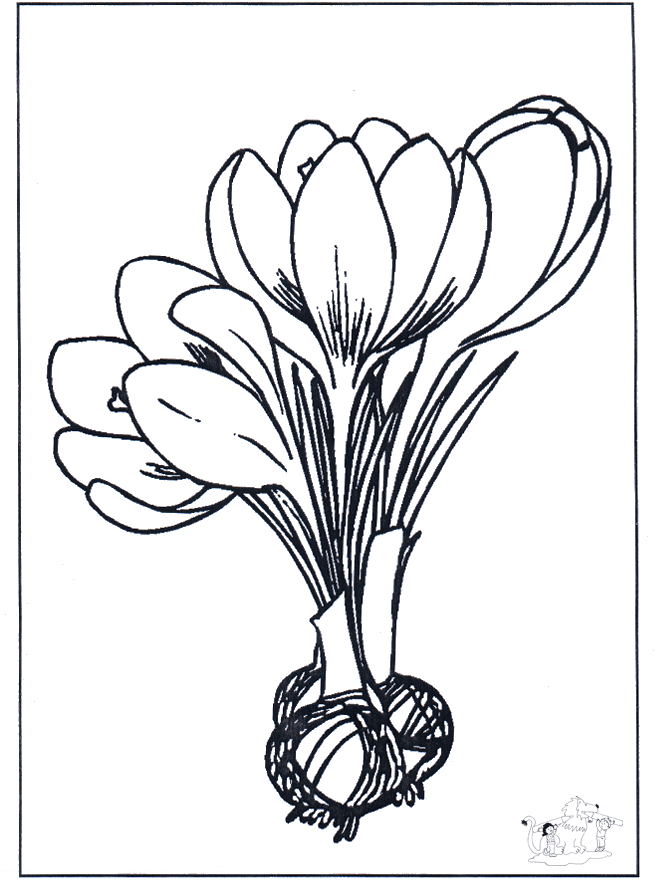 